Контактные данныеТелефон: +375 44 7 982 982 (Viber, whatsapp)E-mail: minkaffe@gmail.comSkype: alenu6ka@msn.com ОбразованиеВысшееДополнительное образование, курсыВладение языкамиОпыт работыОсновное место работы4.5.6.7.Участие в проектахПрофессиональные навыкиНавыки работы с компьютером: Пакет MS Word, Abby Fine Reader, Acrobat Reader, программы для печати и сканирования, Trados и другие программы для переводаРекомендации по требованию.* Международная шкала уровней знания языковBeginner, Elementary	- Уровень выживания (Breakthrough)Уровень знаний, с помощью которого можно понять и говорить, используя знакомые выражения и очень простые фразы для решения конкретных задач в ситуациях повседневного общения: в отеле, кафе, магазине, на улице, используя знакомые выражения и простые фразы для бытового общения. Навыки чтения и перевода несложных текстов. Понимание медленной четкой речи, при условии, что тематика знакома и близка.Pre-Intermediate - Предпороговый уровень (Waystage)Рассказ о себе, своей семье, профессии, предпочтениях (в музыке, кухни, хобби, время года…). Понимание текстов рекламы, объявлений в аэропорту, магазине, надписи на продуктах, открытках, составление личных и деловых писем. Чтение и пересказ не очень сложных текстов.Intermediate	- Пороговый уровень (Threshold)Понимание, о чем идет речь в большинстве радио- и телепрограмм о текущих событиях. Выражение собственного мнения, обоснование своих взглядов, пересказ содержания прочитанного или увиденного, ведение личной и деловой переписки средней сложности, чтение адаптированной литературы на иностранном языке.Upper-Intermediate	- Пороговый продвинутый уровень - (Vantage)Владение разговорным языком в различных ситуациях (от бытовых до профессиональных), возможность без подготовки общаться с носителем языка. Возможность почти ясно и подробно высказаться по широкому кругу вопросов, объяснить свою точку зрения по важной проблеме, приводя аргументы за и против. Чтение неадаптированной литературы на иностранном языке, умение пересказывать содержание сложных текстов.Advanced	- Уровень профессионального владения (Effective Operational Proficiency)Понимание разнообразных сложных развернутых текстов и возможность выявить содержащиеся в них имплицитные значения, умение без подготовки, бегло, не испытывая трудности в подборе слов выражать свои мысли. Речь отличается разнообразием языковых средств и точностью их употребления в ситуациях повседневного, учебного или профессионального общения. Умение составлять четкие, логичные, подробные сообщения по сложной тематике.Proficiency - Уровень владения в совершенстве - (Mastery)Свободное понимание любой устной или письменной информации, возможность обобщить информацию, полученную из разных письменных или устных источников и представить ее в виде четко аргументированного связного сообщения. Умение бегло и четко излагать свои мысли даже по сложным проблемам, передавая при этом тончайшие оттенки значения.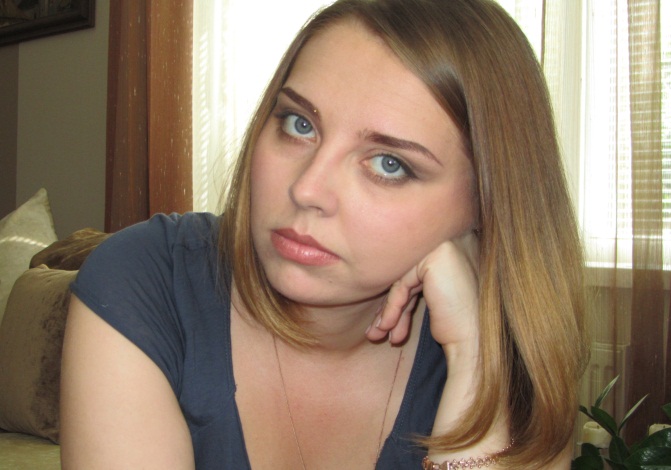 Криволапова Елена ВасильевнаДата рождения: 1.07.1986Место рождения: Украина, г. ЛуцкВУЗМинский Государственный Лингвистический УниверситетПериод обучениясентябрь 2003 – июль 2008Специальность переводчик-референт английского \ шведского, специалист по связям с общественностьюФорма обучениядневнаяВУЗМинский Государственный Лингвистический Университет Период обучениясентябрь 2008 – июль 2009Специальность Теория языка, степень магистра филологических наукФорма обучениядневнаяКурсы национальное агентство туризма Республики БеларусьПериод обученияоктябрь 2007 – апрель 2008Специальность гид-переводчик (английский язык)Язык ЧтениеПисьмоУстная речьРусскийроднойроднойроднойУкраинский (Proficiency)*+++Белорусский (advanced)*+++Английский (Proficiency)*+++Шведский  (upper intermediate)*+++Немецкий (elementary)*+-+Период работыФевраль 2010 – Февраль 2012Компания «Крок-тур» (Украина, г.Луцк)Сфера деятельности компанииТуристическая компанияДолжностьГид-переводчикОбязанности, достиженияСопровождение туристических групп, проведение экскурсий, перевод документации и рекламных материаловПериод работыавгуст 2010 – ноябрь 2011Компания «Intetics»Сфера деятельности компанииКомпьютерные разработкиДолжностьОператор call-центра со знанием шведского языкаОбязанности, достижениясовершение звонков в Швецию, поиск информации, проверка информации на шведском языке для обновления GPS-картСовершенствование навыков общение, знаний шведского языка и разговорной речиПериод работымарт 2010 – настоящее времяКомпания «Переводм4Ю»Сфера деятельности компанииПереводческое бюроДолжностьУдаленный переводчик шведского языкаОбязанности, достиженияПеревод деловой и юридической документацииПериод работыНоябрь  2010 – настоящее времяКомпания «Антанта» (г. Харьков), «Пилигрим» (г. Киев), ” Expert-pervod” (г. Харьков), «Профальянс» (г.Киев)Сфера деятельности компанииПереводческое бюроДолжностьУдаленный переводчик английского и шведского языковОбязанности, достиженияПеревод текстов различной тематикиПериод работыАпрель  2010 – октябрь 2010Компания «УПМС» (г. Никополь)Сфера деятельности компанииПереводческое бюроДолжностьПереводчик английского языкаОбязанности, достиженияПеревод текстов нефтяной и экономической тематикиДетальное изучение тематикПериод работыиюль 2009 – октябрь 2010Компания Международное брачное агентство Lovelab (г. Харьков)Сфера деятельности компаниипереводчик  брачного агентства «Элитный клуб знакомств Lovelab» - www.lovelab.com.uaДолжностьвременный переводчикОбязанности, достиженияписьменный перевод личной переписки, устный перевод с/на английский и шведский языки;усовершенствование навыков переписки на иностранном языке, а так же работа в экстремальной ситуации (устный перевод )Период работыоктябрь 2008 – апрель 2009Компания «МАСМИ» (г. Минск)Сфера деятельности компаниимеждународное агентство социальных и маркетинговых исследований (исследование рынка потребления товаров)ДолжностьинтервьюерОбязанности, достиженияПроведение соц. опросов и анкетированияУлучшение навыков установления контакта и общения с людьмиПериод работыДекабрь 2007 – март 2008Цель проектаСоздание интернет-сайта по веб-дизайну http://www.reviewzcenter.comДолжностьПереводчик шведского языкаОбязанности Перевод статей с английского на шведский язык 